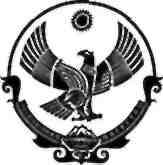 РОССИЙСКАЯ ФЕДЕРАЦИЯМИНИСТЕРСТВО ЗДРАВООХРАНЕНИЯ РЕСПУБЛИКИ ДАГЕСТАНГОСУДАРСТВЕННОЕ БЮДЖЕТНОЕ ПРОФЕССИОНАЛЬНОЕ ОБРАЗОВАТЕЛЬНОЕ  УЧРЕЖДЕНИЕ РЕСПУБЛИКИ ДАГЕСТАН«БУЙНАКСКОЕ МЕДИЦИНСКОЕ УЧИЛИЩЕ»368222, г. Буйнакск, ул. Ленина. 51, тел (факс) 2-24-18; ОГРН 1020502056300; КПП 054301001; ОКПО 04916316ПРОТОКОЛзаседания апелляционной комиссииПрисутствовали: Муталимова А.М., Ахмедпашаева К.А., Койчакаева Д.А.ПОВЕСТКА ДНЯ:Рассмотрение апелляций абитуриентов.   Апелляционная комиссия в составе:- Муталимова Аида Магомедбеговна, кандидат психологических наук, доцент кафедры общей и социальной психологии ФГБОУ ВО «Дагестанский государственный университет»;- Ахмедпашаева Калимат Арслановна, к.п.н, доцент кафедры общей и педагогической психологии ФГБОУ ВО «Дагестанский педагогический университет»;- Койчакаева Джавара Арсланбековна, заместитель директора по УР.  рассмотрев апеллируемые работы следующих абитуриентов, согласно поданным заявлениям и проведя повторную проверку их работ, постановила:Вынести решение по баллам  следующим абитуриентам:12.08.2017 г.№16/Пр№ п\пФИО абитуриентаКод специальностиБалл до апелляцииБалл после апелляции1Джамалутдинова Асият Абдулнасыровна34.02.011101202Аварханова Бурлият Нуцалхановна34.02.011001003Арсланмурзаева Айгелин Арсланмурзаевна34.02.01107107Муталимова А.М./____________________/Ахмедпашаева К.А./____________________/Койчакаева Д.А./____________________/